Муниципальное бюджетное дошкольное образовательное учреждение«Детский сад с.Грачев КустПерелюбского муниципального районаСаратовской области»413753 Саратовская область, Перелюбский район, с.Грачев Куст, ул. Центральная 19.Разработка учебного занятия образовательная область «Художественно-эстетическое развитие»                              Музыкальная деятельность                                                     Разновозрастная старшая группаТема:                                                                                                          «После боя сердце просит музыки вдвойне»                    Музыкальный руководитель Магамадова Ю.В.        Стаж работы – 6 лет.                                                 1квалификационная категория.Высшее педагогическое.2015г.Образовательная область: «Художественно-эстетическое развитие» (музыкальное развитие).Тип: интегрированный.Возраст детей: 5-7лет.Формы НОД: музыкально-художественная, коммуникативная, познавательная.Цели: расширять музыкальные представления детей; развивать нравственные чувства и отношения.Задачи:Образовательные - знакомить с лучшими лирическими песнями военных лет; формировать у детей умение связывать средства музыкальной выразительности с содержанием музыки: обогащать высказывания детей об эмоционально-образном содержании музыки.Развивающие - развивать музыкальную память, умение характеризовать музыкальное произведение песенного жанра; создавать условия для творческих проявлений детей.Воспитательные - формировать понятие о верности и дружбе.Материал и оборудование: «Темная ночь» (муз. Н. Богословского, сл. В. Агатова), «Бравые солдаты» (А. Филиппенко - Г. Волгина), «Алёша»( муз. Эдуард Колмановский, сл. Константин Ваншенкин), «Военный марш»  Г. Свиридова, «О той весне» (автор песни Елена Плотникова), фотографии о войне для выставки.Ход занятияМузыкально – ритмические движения.Дети под «Военный марш» Г. Свиридова входят в зал, обходят его по периметру и останавливаются вместе с окончанием музыки. Музыкальный руководитель (приветствует детей). -Ребята, вы сейчас двигались под музыку энергично, организованно, чеканя шаг. Почему вы так шагали? (Ответы детей.) 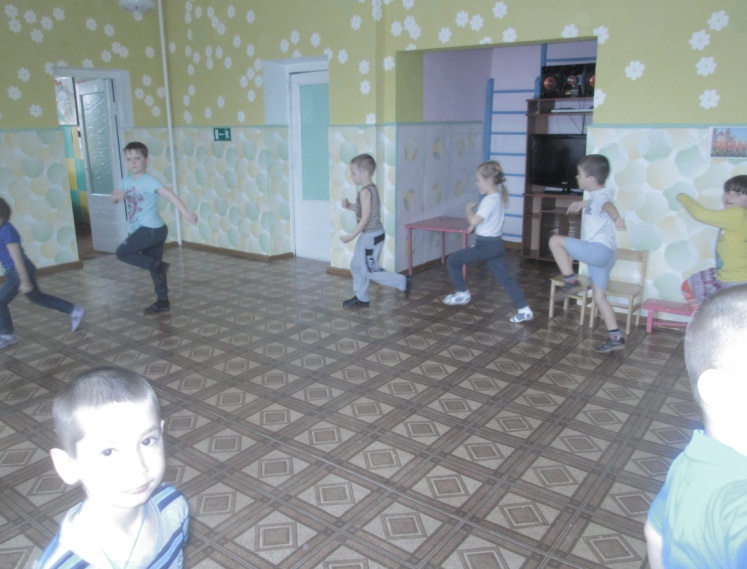 -Правильно, это музыка маршевого характера. Она организует, помогает двигаться слаженно. -Ребята это музыкальное произведение «Военный марш» компазитора Г. Свиридова. (показывает портрет)-Его музыка передает характер военных, сильных и мужественных людей. Про них написано много стихов и песен. Какие песни вы знаете о воине.2.ПениеМузыкальный руководитель. -Давайте споем песню, знакомую вам «Бравые солдаты». Эта песня о вас, будущих защитниках Родины.Дети исполняют песню «Бравые солдаты». 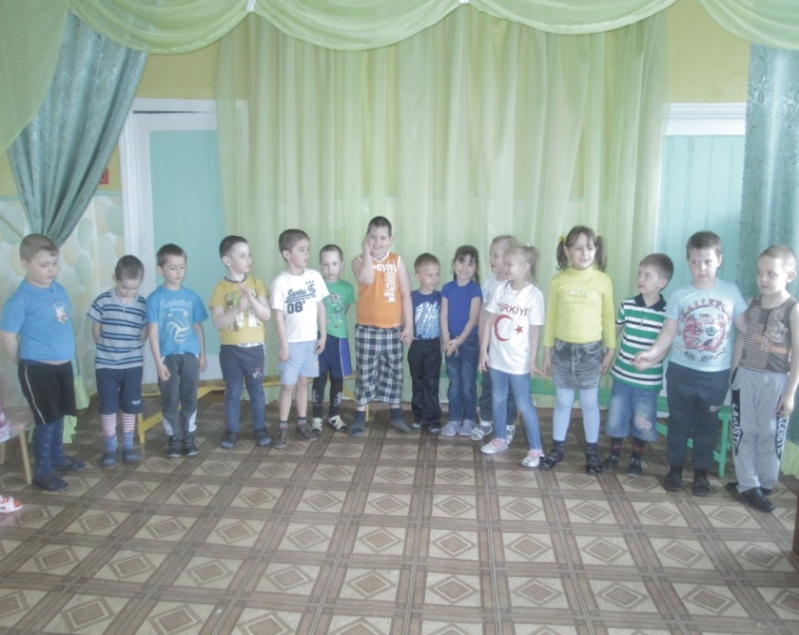 Музыкальный руководитель. -Ребята, вы чувствуете энергичный, маршевый характер песни и выразительно ее исполняете. Но ведь музыка бывает разной: радостной и грустной, доброй и злой, нежной и суровой. Сегодня мы поговорим о музыке, которая помогала в тяжелые дни Великой Отечественной войны. Она написана в разных жанрах. Давайте вспомним, какие музыкальные жанры вы знаете. (показывает карточки «Песня, танец, марш» дети отвечают). 3.Слушание. Музыкальный руководитель. -Как вы думаете, какой из названных музыкальных жанров поддерживала воина, идущего в бой? (Песня.)Музыкальный руководитель. -Правильно. В песне слова и музыка взаимосвязаны и дополняют друг друга. В военное время было написано много песен, но до нас дошли самые лучшие. Их пели на фронте и в тылу. Песня, как друг, поддерживала и в беде, и в радости.Музыкальный руководитель. -На прошлой музыкальной встрече мы познакомились с лирическими песнями Великой Отечественной войны. Давайте вспомним и назовем их. («Алёша», «Темная ночь».)Музыкальный руководитель. -Какая из этих песен вам запомнилась больше всего? (Ответы детей. Большинством голосов выбирается песня для повторного прослушивания.)Музыкальный руководитель.-О чем были эти песни? (О дружбе, о памяти, о подвигах.) Музыкальный руководитель. -Правильно. Еще эти песни о верности и любви. 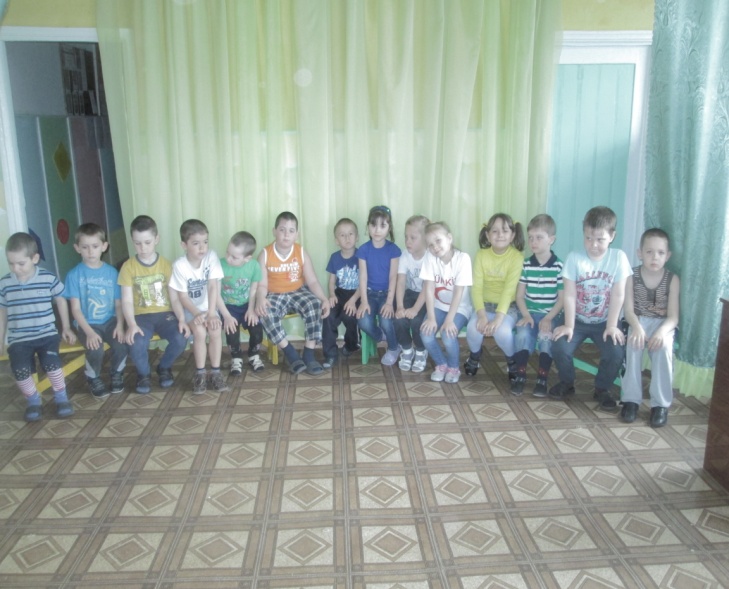 Прослушивают выбранную песню.Музыкальный руководитель.-В дни войны  песня была и оружием, и надеждой, и клятвой. Она объединила всех людей в тяжелое военное время.4.Музыкальная игра «Горшочек каши» русская народная мелодия.Музыкальный руководитель. - Если песня была душевным стержнем солдат, то вспомогательные службы, одной из которых была полевая кухня, поддерживали физические силы воинов. Кашевары в короткие передышки доставляли бойцам горячую пищу. В основном это была каша. Мы с вами тоже остановимся на привал и поиграем в игру «Горшочек каши».Правила игры:Выбираются дети, которые будут молоком, солью, сахаром, крупой, остальные горшочек. Когда называют ингредиент, необходимый для каши, ребенок выходит в центр круга. А когда выйдут все, они берутся за руки и ведут внутри нашего хоровода свой хоровод.1-2-3 – ты горшочек наш вари.Молоко мы нальем, до кипенья доведем.1-2-3 – ты горшочек наш вари.Кашу нужно посолить, да и сахар положить.1-2-3 – ты горшочек наш вари.Мы крупу насыпаем, дружно все перемешаем.1-2-3 – ты горшочек наш вари.Каша преет «пых – пых – пых»Для друзей и для родных.Мы все дружно поедим,И гостей всех угостим.Каша вышла-то у нас-Просто КЛАСС!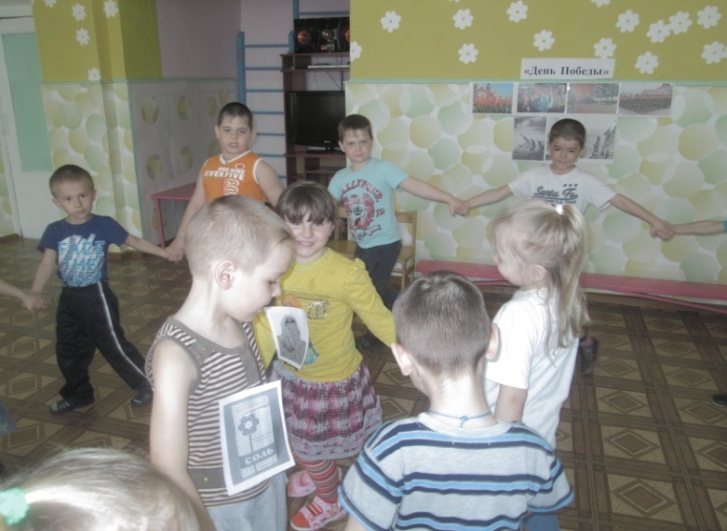 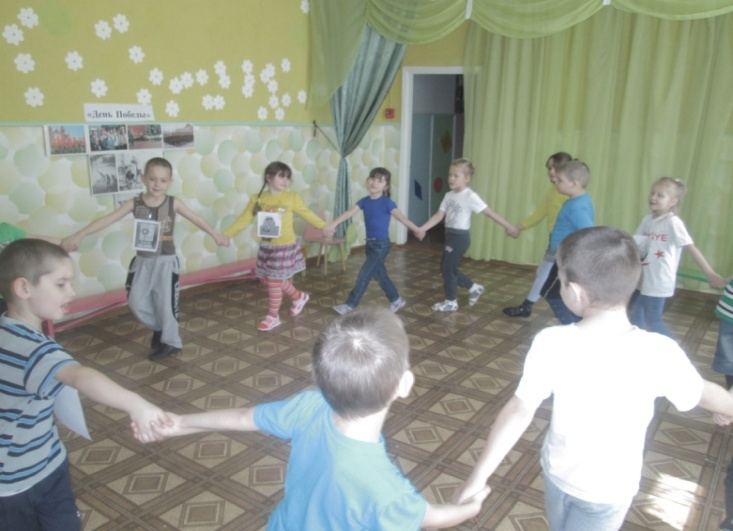 5.Исполнение песни «О той весне».- Ребята, а сейчас мы исполним песню, которую готовим на выступление к празднику День Победы. Как она называется? (ответы детей)Исполняют.В целях закрепления песенного материала к выступлению на митинге к 9 мая. 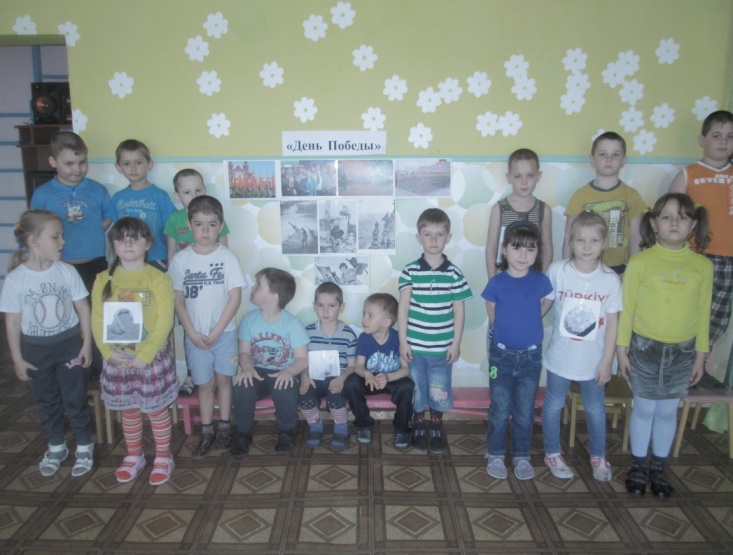 6.Рефлексия.Музыкальный руководитель. -Песни военных лет - это история. Они пришли к нам от дедов и прадедов, и мы храним их в памяти с гордостью и благодарностью.- Понравилось ребята вам наше занятие? (ответы детей)- Что именно вам понравилось на занятии? (ответы детей)Дети прощаются с педагогом и под «Военный марш» Г. Свиридова выходят из зала.Список используемых источников:«Настольная книга музыкального руководителя» соответствует ФГОС ДО (издательство «Учитель» 2014)Наглядно-дидактическое пособие «День победы» Мозаика-синтез Москва 2010Картотека «Песня, танец, марш».http://xminus.org/trackB5.htmlhttp://muzofon.com/searchhttp://x-minus.org/track/3174.htmlhttp://muzofon.com/dl-storage.phpПриложение 1Текст песни «О той весне»(автор песни Елена Плотникова)Кино идет,Воюет взвод,Далекий годНа пленке старой...Нелегкий путь,Еще чуть-чутьИ догорят войны пожары...Счастливый май,Любимый край,Своих солдат встречай скорее...От ран обидЗемля дрожитТеплом души ее согреем...ПРИПЕВ:И все о той веснеУвидел я во сне,Пришел рассвет и миру улыбнулся,Что вьюга отмела,Что верба расцвела,И прадед мой с войны домой вернулся...В лихом бою,В чужом краюПусть берегутЛюбовь и вера,Чтоб больше ихПришло живыхИ рядовых,И офицеров...Придут весной,Как прадед мой,И в дом роднойОткроют двери...Я помню светДалеких лет,В свою странуЯ буду верить...ПРИПЕВ:...2 разаПриложение 2Текст песни «Бравые солдаты»(А. Филиппенко - Г. Волгина)Бравые солдаты с песнями идут,А мальчишки следом радостно бегут.Эх, левой, левой! С песнями идут,А мальчишки следом радостно бегут.Хочется мальчишкам в армии служить,Хочется мальчишкам подвиг совершить.Эх, левой, левой! В армии служить.Хочется мальчишками подвиг совершить.Храбрые мальчишки, нечего тужить!Скоро вы пойдете в армию служить!Эх, левой, левой! Нечего тужить!Скоро вы пойдете в армию служить!Будете границы зорко охранять.Будете на страже Родины стоять!Эх, левой, левой! Зорко охранять!Будете на страже родины стоять!